Australian Capital TerritoryCorrections Management (Air Contaminant - Respiratory Protection) Policy 2022Notifiable instrument NI2022–545made under the  Corrections Management Act 2007, s14 (Corrections policies and operating procedures) 1	Name of instrumentThis instrument is the Corrections Management (Air Contaminant - Respiratory Protection) Policy 2022.2	Commencement This instrument commences on the day after its notification day. 3	Policy I make this policy to facilitate the effective and efficient management of corrections services. 4	RevocationThis instrument revokes Corrections Management (Compressed Air Breathing Apparatus) Policy 2019 NI2019-155.Ray Johnson APM
Commissioner
ACT Corrective Services
26 October 2022Contents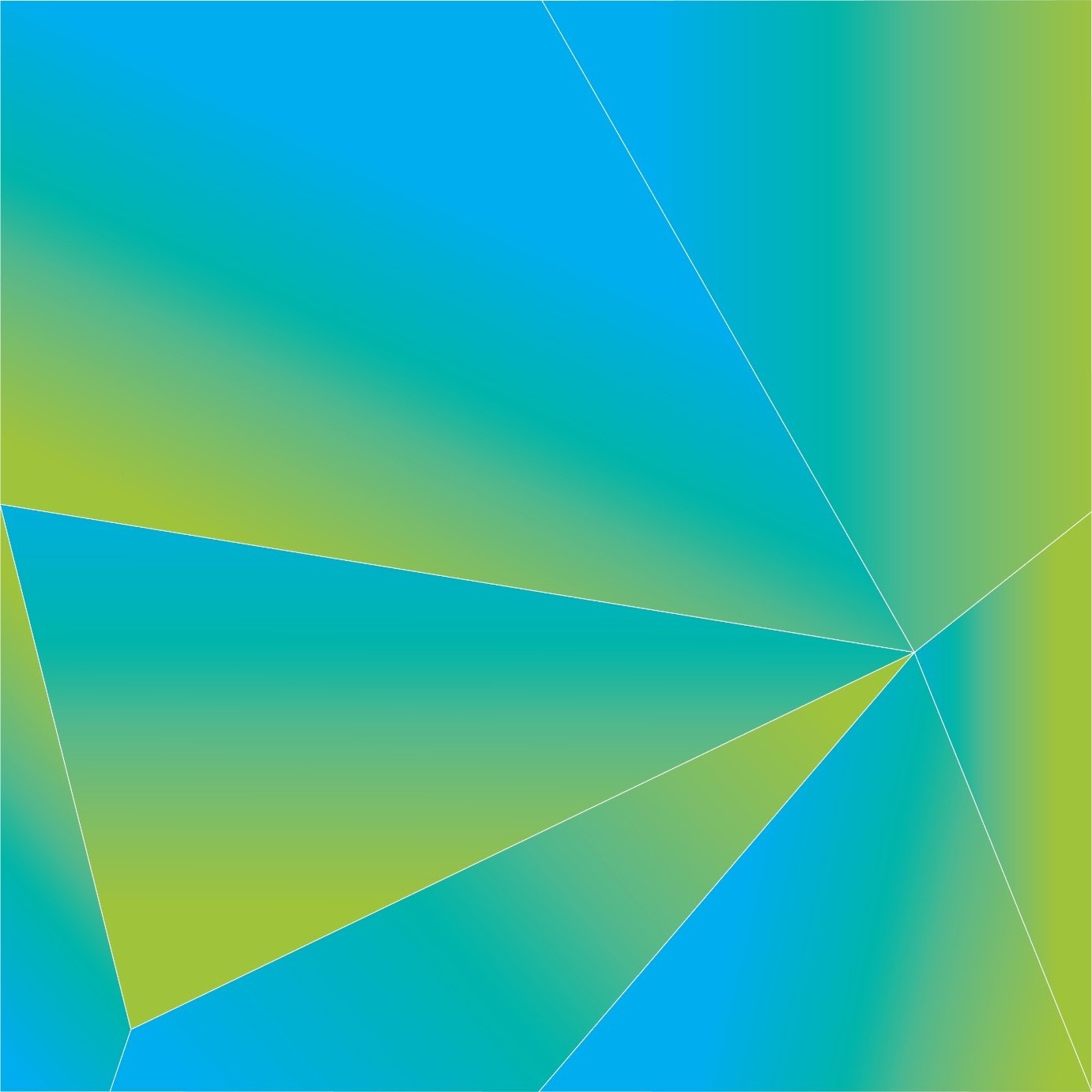 1	PURPOSE	42	SCOPE	43	DEFINITIONS	44	PRINCIPLES	45	COMPRESSED AIR BREATHING APPARATUS (CABA)	56	SMOKE HOODS	57	INSPECTIONS	58	TRAINING	69	RELATED DOCUMENTS	6PURPOSEACT Corrective Services (ACTCS) is committed to ensuring that staff members have access to suitable Personal Protective Equipment (PPE). In the event of a fire or emergency incident in a correctional centre Compressed Air Breathing Apparatus and smoke hoods provide appropriate respiratory protection for evacuating persons or assisting ACT Fire and Rescue (ACTF&R) response.This policy provides instructions for the appropriate location, maintenance and training for Compressed Air Breathing Apparatus and smoke hoods. SCOPE This policy applies to all correctional centres in the ACT. DEFINITIONSPRINCIPLESACTCS staff are not trained in offensive firefighting or hazardous material response but may be required to wear CABA equipment to support ACTF&R operations in the Alexander Maconochie Centre.CABA equipment is to be used in evacuating a low oxygen or toxic environment, assisting ACTF&R or responding to an early-stage fire as identified during training. ACTCS staff are not to use CABA equipment to attempt significant fire suppression or offensive firefighting activities.The use of Smoke Hoods by staff must only be for preservation of life (self and others) or to exit hazardous environments and not for significant fire response.The use of other forms of respiratory protection for specialised tasks, e.g. in maintenance or industry activities, must comply with material data safety sheets or the level of inherent risk.COMPRESSED AIR BREATHING APPARATUS (CABA)Staff will use CABA equipment to self-evacuate and evacuate other staff and detainees from a low oxygen or toxic environment, to assist an ACTF&R response or to respond to an early-stage, contained fire in accordance with training.CABA equipment must be located in all buildings where detainees cannot self-evacuate and according to any direction of the General Manager Custodial Operations.CABA equipment must be utilised where necessary by designated CABA teams comprised of two or more officers.To allow the safe use of CABA equipment, staff must ensure CABA sets are fitted and worn correctly with appropriate sealing of the face mask. To ensure appropriate sealing of the face mask and to comply with Australian Standards, staff should report for duty clean shaven around their neck, cheeks and jaw in accordance with standard AS/NZS 1715:2009 Respiratory Protective Equipment. SMOKE HOODSSmoke hoods are located in all Officers’ Stations.Smoke hoods must only be used by staff to evacuate self or other from a low oxygen or toxic environment, not for response purposes. INSPECTIONSThe Assistant Director – Fire Protection must coordinate:inspections of smoke hoods annually to ensure they are correctly sealed and in-dateinspections of all CABA sets and support equipment as per the Equipment Maintenance Agreement between ACT Corrective Services and ACTF&Ran annual stocktake and audit of all ACTCS CABA sets and support equipment in consultation with ACTF&R as per the Equipment Maintenance Agreementliaising with ACTF&R:on the maintenance or replacement of CABA equipment.when any CABA equipment requires cleaning or decontamination; andwhen breathing apparatus cylinders require refilling. Supervisors must ensure Compressed Air Breathing Apparatus and smoke hoods are in place as part of the Supervisor Daily Compliance Checklist.TRAININGThe General Manager Custodial Operations must ensure that all custodial officers maintain current training in the use of CABA equipment and smoke hoods. Mandatory training requirements for custodial officers are as follows:one (1) full day initial training; andone (1) half-day refresher course each year.CABA equipment must only be used by staff who meet mandatory training requirements.Staff must only use CABA equipment and smoke hoods in accordance with training. All training records must be retained by the Organisational Capability Unit in accordance with the Territory Records Act 2002.RELATED DOCUMENTSA – ACTCS Breathing Apparatus Service CheckB – Supervisor Daily Compliance Checklist  C – Equipment Maintenance AgreementRay Johnson APM
CommissionerACT Corrective Services 
26 October 2022Document detailsCompressed Air Breathing Apparatus (CABA)Equipment that enables the wearer to work in an atmosphere that would be otherwise hazardous to the person.Smoke HoodsEquipment that filters air for approximately 15 minutes from activation.CriteriaDetailsDocument title:Corrections Management (Air Contaminant – Respiratory Protection) Policy 2022    Document owner/approver:Commissioner, ACT Corrective ServicesDate effective:The day after the notification date Review date:Three years after the notification date Compliance with law:This policy reflects the requirements of the Corrections Management (Policy Framework) Policy 2020Responsible officer: Assistant Commissioner Custodial OperationsVersion Control Version Control Version Control Version Control Version no. Date DescriptionAuthorV2July-22First revisionG RutherfordV1January-19First IssuedP Cubitt